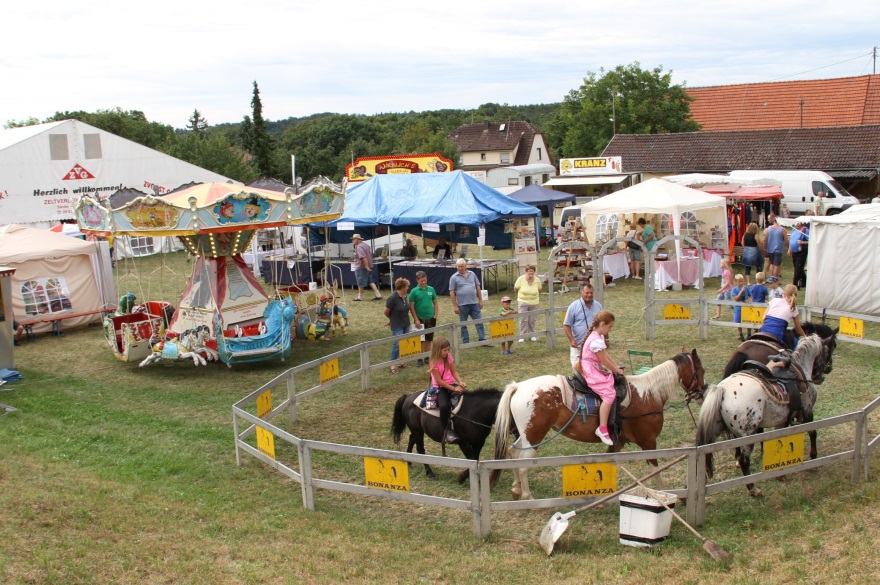 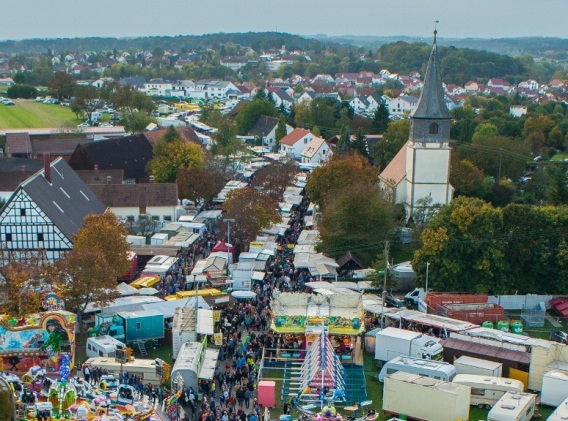 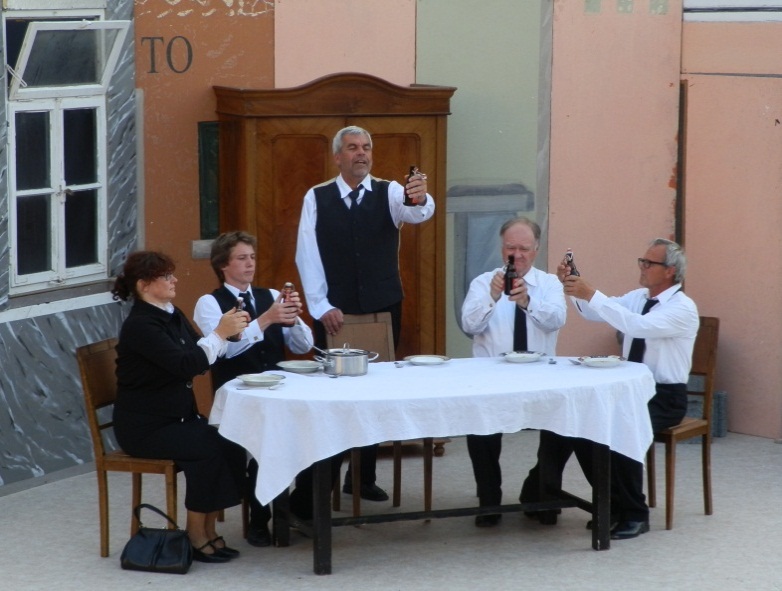 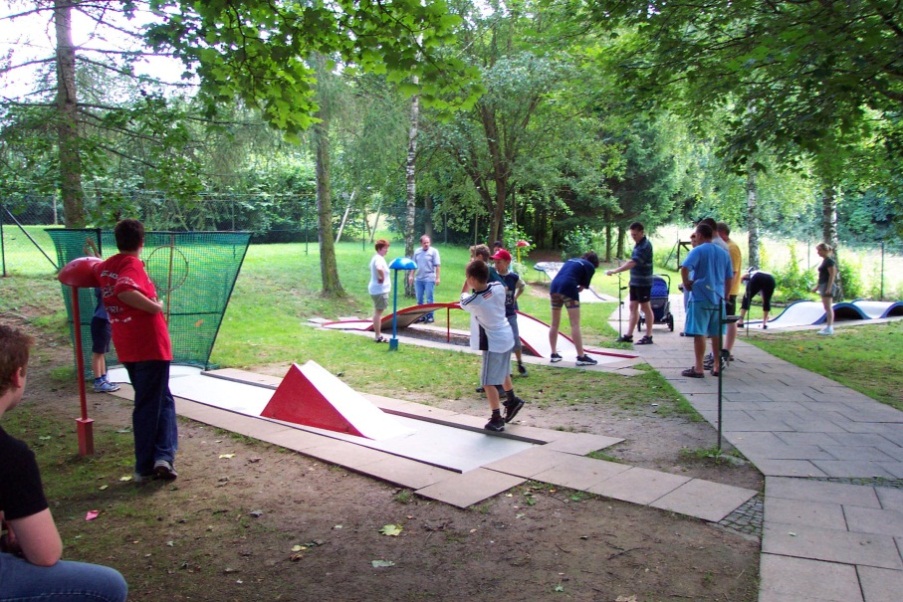 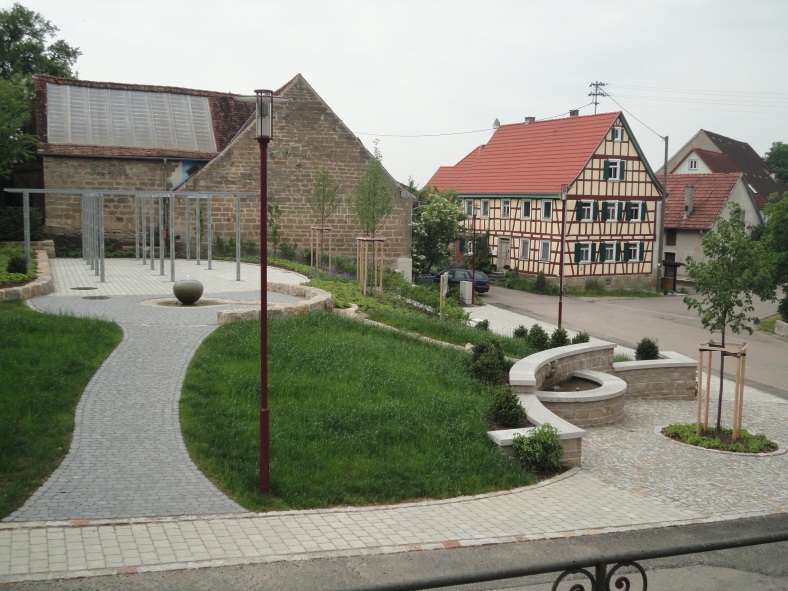 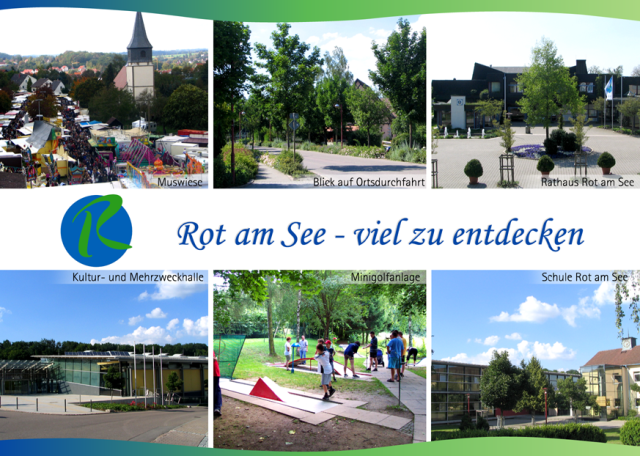 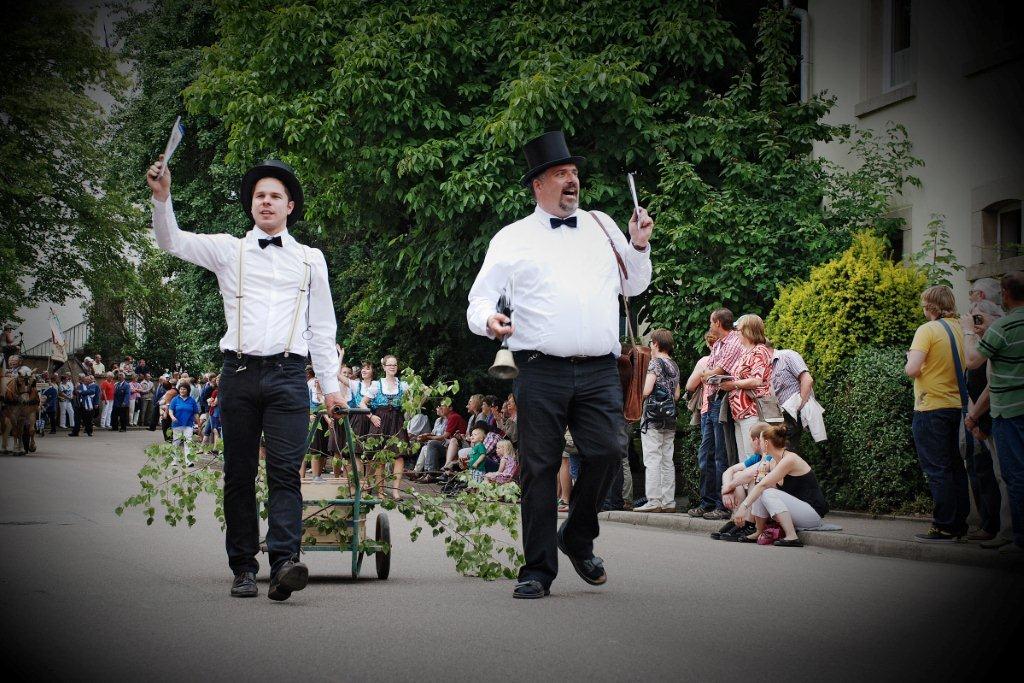 Gemeinde ROT AM SEEwww.rotamsee.deGemeinde ROT AM SEEwww.rotamsee.deGemeinde ROT AM SEEwww.rotamsee.deGemeinde ROT AM SEEwww.rotamsee.deGemeinde ROT AM SEEwww.rotamsee.deGemeinde ROT AM SEEwww.rotamsee.deGemeinde ROT AM SEEwww.rotamsee.deGemeinde ROT AM SEEwww.rotamsee.deGemeinde ROT AM SEEwww.rotamsee.deGemeinde ROT AM SEEwww.rotamsee.deUnterkunfts- und GaststättenverzeichnisUnterkunfts- und GaststättenverzeichnisUnterkunfts- und GaststättenverzeichnisUnterkunfts- und GaststättenverzeichnisUnterkunfts- und GaststättenverzeichnisUnterkunfts- und GaststättenverzeichnisUnterkunfts- und GaststättenverzeichnisUnterkunfts- und GaststättenverzeichnisUnterkunfts- und GaststättenverzeichnisUnterkunfts- und GaststättenverzeichnisUnterkunfts- und GaststättenverzeichnisUnterkunfts- und GaststättenverzeichnisUnterkunfts- und GaststättenverzeichnisUnterkunfts- und GaststättenverzeichnisUnterkunfts- und GaststättenverzeichnisUnterkunfts- und GaststättenverzeichnisUnterkunfts- und GaststättenverzeichnisUnterkunfts- und GaststättenverzeichnisUnterkunfts- und GaststättenverzeichnisUnterkunfts- und GaststättenverzeichnisUnterkunfts- und GaststättenverzeichnisUnterkunfts- und GaststättenverzeichnisTelefon 0 79 55 / 3 81 – 0Telefon 0 79 55 / 3 81 – 0Telefon 0 79 55 / 3 81 – 0Telefon 0 79 55 / 3 81 – 0Telefon 0 79 55 / 3 81 – 0Telefon 0 79 55 / 3 81 – 0Telefon 0 79 55 / 3 81 – 0Telefon 0 79 55 / 3 81 – 0Telefon 0 79 55 / 3 81 – 0Telefon 0 79 55 / 3 81 – 0                                                 Stand: Januar 2019                                                                                Seite 1                                                 Stand: Januar 2019                                                                                Seite 1                                                 Stand: Januar 2019                                                                                Seite 1                                                 Stand: Januar 2019                                                                                Seite 1                                                 Stand: Januar 2019                                                                                Seite 1                                                 Stand: Januar 2019                                                                                Seite 1                                                 Stand: Januar 2019                                                                                Seite 1                                                 Stand: Januar 2019                                                                                Seite 1                                                 Stand: Januar 2019                                                                                Seite 1                                                 Stand: Januar 2019                                                                                Seite 1                                                 Stand: Januar 2019                                                                                Seite 1                                                 Stand: Januar 2019                                                                                Seite 1                                                 Stand: Januar 2019                                                                                Seite 1                                                 Stand: Januar 2019                                                                                Seite 1                                                 Stand: Januar 2019                                                                                Seite 1                                                 Stand: Januar 2019                                                                                Seite 1                                                 Stand: Januar 2019                                                                                Seite 1                                                 Stand: Januar 2019                                                                                Seite 1                                                 Stand: Januar 2019                                                                                Seite 1                                                 Stand: Januar 2019                                                                                Seite 1                                                 Stand: Januar 2019                                                                                Seite 1                                                 Stand: Januar 2019                                                                                Seite 1Unterkunfts- und GaststättenverzeichnisUnterkunfts- und GaststättenverzeichnisUnterkunfts- und GaststättenverzeichnisUnterkunfts- und GaststättenverzeichnisUnterkunfts- und GaststättenverzeichnisUnterkunfts- und GaststättenverzeichnisUnterkunfts- und GaststättenverzeichnisUnterkunfts- und GaststättenverzeichnisUnterkunfts- und GaststättenverzeichnisUnterkunfts- und GaststättenverzeichnisUnterkunfts- und GaststättenverzeichnisUnterkunfts- und GaststättenverzeichnisÜbernachtungsmöglichkeitÜbernachtungsmöglichkeitÜbernachtungsmöglichkeitÜbernachtungsmöglichkeitÜbernachtungsmöglichkeitÜbernachtungsmöglichkeitÜbernachtungsmöglichkeitÜbernachtungsmöglichkeitÜbernachtungsmöglichkeitÜbernachtung m. FrühstückÜbernachtung m. FrühstückHalbpensionHalbpensionHalbpensionHalbpensionHalbpensionVollpensionVollpensionVollpensionEinzelzimmerEinzelzimmerEinzelzimmerEinzelzimmerDoppelzimmerDoppelzimmerDoppelzimmerDoppelzimmerName des Hauses
TeilortInhaberName des Hauses
TeilortInhaberName des Hauses
TeilortInhaberTelefonTelefonMittagstischMittagstischMittagstischVesperVesperVesperVesperBetten-zahlPreisePreisePreisePreisePreisePreisePreisePreisePreisePreiseBemerkungenBemerkungenBemerkungenSterne nach DTVGasthof LammE. Haberstock-MarkertKirchgasse 1874585 Rot am See
www.Lamm-rotamsee.deLamm-rotamsee@t-online.deGasthof LammE. Haberstock-MarkertKirchgasse 1874585 Rot am See
www.Lamm-rotamsee.deLamm-rotamsee@t-online.deGasthof LammE. Haberstock-MarkertKirchgasse 1874585 Rot am See
www.Lamm-rotamsee.deLamm-rotamsee@t-online.deGasthof LammE. Haberstock-MarkertKirchgasse 1874585 Rot am See
www.Lamm-rotamsee.deLamm-rotamsee@t-online.de07955/2344Telefax 07955/2384jaDonnerstag RuhetagjaDonnerstag RuhetagjaDonnerstag RuhetagjaDonnerstag Ruhetag

Sonntag
abendsVesperbuffetauf Vor-bestellungjaDonnerstag Ruhetag

Sonntag
abendsVesperbuffetauf Vor-bestellungjaDonnerstag Ruhetag

Sonntag
abendsVesperbuffetauf Vor-bestellungjaDonnerstag Ruhetag

Sonntag
abendsVesperbuffetauf Vor-bestellung1 Einzelzimmer mit Du/WC/TV1 Einzelzimmer mit Du/WC/TV1 Einzelzimmer mit Du/WC/TV1 Einzelzimmer mit Du/WC/TV9 Doppelzimmer mit Du/WC/TV, Telefon
(3 x 3 Bett möglich)9 Doppelzimmer mit Du/WC/TV, Telefon
(3 x 3 Bett möglich)9 Doppelzimmer mit Du/WC/TV, Telefon
(3 x 3 Bett möglich)9 Doppelzimmer mit Du/WC/TV, Telefon
(3 x 3 Bett möglich)19Einzelzimmer65 € - 70 €Doppelzimmer86 € - 90 €Einzelzimmer65 € - 70 €Doppelzimmer86 € - 90 €Einzelzimmer65 € - 70 €Doppelzimmer86 € - 90 €auf Anfrage (Halb-pensions-zuschlag/
Pers. 14 €)auf Anfrage (Halb-pensions-zuschlag/
Pers. 14 €)auf Anfrage (Halb-pensions-zuschlag/
Pers. 14 €)auf 
Anfrageauf 
Anfrageauf 
Anfrageauf 
AnfrageAlle Zimmer mit TV, Biergarten, Liegewiese, Grillplatz, Wochenendpauschale, vegetarische Kost, Parkplatz, 2 kleine Konferenzräume für 1 x 20 und 1 x 10 Personen, WLANMitglied bei „Bett & Bike“, Prost Mahlzeit Hohenlohe, Schmeck den Süden.Alle Zimmer mit TV, Biergarten, Liegewiese, Grillplatz, Wochenendpauschale, vegetarische Kost, Parkplatz, 2 kleine Konferenzräume für 1 x 20 und 1 x 10 Personen, WLANMitglied bei „Bett & Bike“, Prost Mahlzeit Hohenlohe, Schmeck den Süden.Alle Zimmer mit TV, Biergarten, Liegewiese, Grillplatz, Wochenendpauschale, vegetarische Kost, Parkplatz, 2 kleine Konferenzräume für 1 x 20 und 1 x 10 Personen, WLANMitglied bei „Bett & Bike“, Prost Mahlzeit Hohenlohe, Schmeck den Süden.*** HLandhaus HohenloheMatthias Mack
Erlenweg 2474585 Rot am Seeinfo@landhaus-hohenlohe.deLandhaus HohenloheMatthias Mack
Erlenweg 2474585 Rot am Seeinfo@landhaus-hohenlohe.deLandhaus HohenloheMatthias Mack
Erlenweg 2474585 Rot am Seeinfo@landhaus-hohenlohe.deLandhaus HohenloheMatthias Mack
Erlenweg 2474585 Rot am Seeinfo@landhaus-hohenlohe.de07955/
93100Telefax:07955/
931093ja
Sonntagabend
und Montag
Ruhetagja
Sonntagabend
und Montag
Ruhetagja
Sonntagabend
und Montag
Ruhetagja
Sonntagabend
und Montag
Ruhetagja
Sonntagabend
und Montag
Ruhetagja
Sonntagabend
und Montag
Ruhetagja
Sonntagabend
und Montag
Ruhetag5 Einzelzimmer mit Du/WC5 Einzelzimmer mit Du/WC5 Einzelzimmer mit Du/WC5 Einzelzimmer mit Du/WC12 Doppelzimmer mit Du/WC, 3 x 3 Bett möglich12 Doppelzimmer mit Du/WC, 3 x 3 Bett möglich12 Doppelzimmer mit Du/WC, 3 x 3 Bett möglich12 Doppelzimmer mit Du/WC, 3 x 3 Bett möglich33Einzelzimmer70 € - 80 €Doppelzimmer90 € - 125 €Dreibettzimmer120 € - 140 €Einzelzimmer70 € - 80 €Doppelzimmer90 € - 125 €Dreibettzimmer120 € - 140 €Einzelzimmer70 € - 80 €Doppelzimmer90 € - 125 €Dreibettzimmer120 € - 140 €Halb-pensions-zuschlag ab 25 €Halb-pensions-zuschlag ab 25 €Halb-pensions-zuschlag ab 25 €Voll-pensions-zuschlagauf 
AnfrageVoll-pensions-zuschlagauf 
AnfrageVoll-pensions-zuschlagauf 
AnfrageVoll-pensions-zuschlagauf 
AnfrageHohenlohische Küche mit mediterranen Akzenten – ruhige Lage, Schlemmerpauschalen, Bankettsaal, Seminarräume, Gartenterrasse, Kegelbahn, Kochkurse. Mitglied bei Slowfood Cateringwww.landhaus-hohenlohe.de
Hohenlohische Küche mit mediterranen Akzenten – ruhige Lage, Schlemmerpauschalen, Bankettsaal, Seminarräume, Gartenterrasse, Kegelbahn, Kochkurse. Mitglied bei Slowfood Cateringwww.landhaus-hohenlohe.de
Hohenlohische Küche mit mediterranen Akzenten – ruhige Lage, Schlemmerpauschalen, Bankettsaal, Seminarräume, Gartenterrasse, Kegelbahn, Kochkurse. Mitglied bei Slowfood Cateringwww.landhaus-hohenlohe.de
Gasthaus
„Zum Rössle“
Wolfgang Hengster
Hauptstraße 46
74585 Rot am See

www.roessle-rot.de
wolfgang@roessle-rot.deGasthaus
„Zum Rössle“
Wolfgang Hengster
Hauptstraße 46
74585 Rot am See

www.roessle-rot.de
wolfgang@roessle-rot.deGasthaus
„Zum Rössle“
Wolfgang Hengster
Hauptstraße 46
74585 Rot am See

www.roessle-rot.de
wolfgang@roessle-rot.deGasthaus
„Zum Rössle“
Wolfgang Hengster
Hauptstraße 46
74585 Rot am See

www.roessle-rot.de
wolfgang@roessle-rot.de07955/
925980

MontagRuhetagFreitag
12-14 UhrSonntag
11-15 UhrFreitag
12-14 UhrSonntag
11-15 UhrFreitag
12-14 UhrSonntag
11-15 UhrDienstag-
Samstag
ab 18 UhrSonntag
18-21 UhrDienstag-
Samstag
ab 18 UhrSonntag
18-21 UhrDienstag-
Samstag
ab 18 UhrSonntag
18-21 UhrDienstag-
Samstag
ab 18 UhrSonntag
18-21 Uhrkeine Übernachtungsmöglichkeitenkeine Übernachtungsmöglichkeitenkeine Übernachtungsmöglichkeitenkeine Übernachtungsmöglichkeitenkeine Übernachtungsmöglichkeitenkeine Übernachtungsmöglichkeitenkeine Übernachtungsmöglichkeitenkeine Übernachtungsmöglichkeitenkeine Übernachtungsmöglichkeiten----------Gutbürgerliche Küche mit regionalen und saisonalen Produkten,
Alte Hohenloher Gerichte,
Schöner Gewölbekeller,Terrasse.
Gutbürgerliche Küche mit regionalen und saisonalen Produkten,
Alte Hohenloher Gerichte,
Schöner Gewölbekeller,Terrasse.
Gutbürgerliche Küche mit regionalen und saisonalen Produkten,
Alte Hohenloher Gerichte,
Schöner Gewölbekeller,Terrasse.
Gasthaus AdlerEberhard LutzHauptstraße 2474585 Rot am SeeGasthaus AdlerEberhard LutzHauptstraße 2474585 Rot am SeeGasthaus AdlerEberhard LutzHauptstraße 2474585 Rot am SeeGasthaus AdlerEberhard LutzHauptstraße 2474585 Rot am See07955/448Mittwoch Ruhetagja
Sonntag u. 
Donnerstagja
Sonntag u. 
Donnerstagja
Sonntag u. 
Donnerstagjajajajakeine Übernachtungsmöglichkeitenkeine Übernachtungsmöglichkeitenkeine Übernachtungsmöglichkeitenkeine Übernachtungsmöglichkeitenkeine Übernachtungsmöglichkeitenkeine Übernachtungsmöglichkeitenkeine Übernachtungsmöglichkeitenkeine Übernachtungsmöglichkeitenkeine Übernachtungsmöglichkeiten----------Ländliche, gemütliche Gaststätte, 
wechselndes Wochenangebot. 
Ländliche, gemütliche Gaststätte, 
wechselndes Wochenangebot. 
Ländliche, gemütliche Gaststätte, 
wechselndes Wochenangebot. 
Pizzeria Trattoria DreispitzGiovanna SassoZum Rothölzle 174585 Rot am SeePizzeria Trattoria DreispitzGiovanna SassoZum Rothölzle 174585 Rot am SeePizzeria Trattoria DreispitzGiovanna SassoZum Rothölzle 174585 Rot am SeePizzeria Trattoria DreispitzGiovanna SassoZum Rothölzle 174585 Rot am See07955/
9295463
Mobil:
0152/
25231182
Montag
Ruhetag
Montag: vorm. Ruhetag, nachm. 17.30 bis 21.30 UhrDienstag bis Donnerstag: 11.30 bis 14.00 Uhr und 
17.30 bis 21.30 UhrFreitag und Samstag: 
11.30 bis 14.00 Uhr und 
17.30 bis 22.00 UhrSonntag: 11.00 bis 14.00 und 17.30 bis 21.30 Uhr
Montag: vorm. Ruhetag, nachm. 17.30 bis 21.30 UhrDienstag bis Donnerstag: 11.30 bis 14.00 Uhr und 
17.30 bis 21.30 UhrFreitag und Samstag: 
11.30 bis 14.00 Uhr und 
17.30 bis 22.00 UhrSonntag: 11.00 bis 14.00 und 17.30 bis 21.30 Uhr
Montag: vorm. Ruhetag, nachm. 17.30 bis 21.30 UhrDienstag bis Donnerstag: 11.30 bis 14.00 Uhr und 
17.30 bis 21.30 UhrFreitag und Samstag: 
11.30 bis 14.00 Uhr und 
17.30 bis 22.00 UhrSonntag: 11.00 bis 14.00 und 17.30 bis 21.30 Uhr
Montag: vorm. Ruhetag, nachm. 17.30 bis 21.30 UhrDienstag bis Donnerstag: 11.30 bis 14.00 Uhr und 
17.30 bis 21.30 UhrFreitag und Samstag: 
11.30 bis 14.00 Uhr und 
17.30 bis 22.00 UhrSonntag: 11.00 bis 14.00 und 17.30 bis 21.30 Uhr
Montag: vorm. Ruhetag, nachm. 17.30 bis 21.30 UhrDienstag bis Donnerstag: 11.30 bis 14.00 Uhr und 
17.30 bis 21.30 UhrFreitag und Samstag: 
11.30 bis 14.00 Uhr und 
17.30 bis 22.00 UhrSonntag: 11.00 bis 14.00 und 17.30 bis 21.30 Uhr
Montag: vorm. Ruhetag, nachm. 17.30 bis 21.30 UhrDienstag bis Donnerstag: 11.30 bis 14.00 Uhr und 
17.30 bis 21.30 UhrFreitag und Samstag: 
11.30 bis 14.00 Uhr und 
17.30 bis 22.00 UhrSonntag: 11.00 bis 14.00 und 17.30 bis 21.30 Uhr
Montag: vorm. Ruhetag, nachm. 17.30 bis 21.30 UhrDienstag bis Donnerstag: 11.30 bis 14.00 Uhr und 
17.30 bis 21.30 UhrFreitag und Samstag: 
11.30 bis 14.00 Uhr und 
17.30 bis 22.00 UhrSonntag: 11.00 bis 14.00 und 17.30 bis 21.30 Uhrkeine Übernachtungsmöglichkeitenkeine Übernachtungsmöglichkeitenkeine Übernachtungsmöglichkeitenkeine Übernachtungsmöglichkeitenkeine Übernachtungsmöglichkeitenkeine Übernachtungsmöglichkeitenkeine Übernachtungsmöglichkeitenkeine Übernachtungsmöglichkeitenkeine Übernachtungsmöglichkeiten----------Italienische Spezialitäten:Pasta und Pizza,
Fisch- und Fleischgerichte,SalatvariationenItalienische Spezialitäten:Pasta und Pizza,
Fisch- und Fleischgerichte,SalatvariationenItalienische Spezialitäten:Pasta und Pizza,
Fisch- und Fleischgerichte,SalatvariationenUnterkunfts- und Gaststättenverzeichnis                                                                        Seite 2Unterkunfts- und Gaststättenverzeichnis                                                                        Seite 2Unterkunfts- und Gaststättenverzeichnis                                                                        Seite 2Unterkunfts- und Gaststättenverzeichnis                                                                        Seite 2Unterkunfts- und Gaststättenverzeichnis                                                                        Seite 2Unterkunfts- und Gaststättenverzeichnis                                                                        Seite 2Unterkunfts- und Gaststättenverzeichnis                                                                        Seite 2Unterkunfts- und Gaststättenverzeichnis                                                                        Seite 2Unterkunfts- und Gaststättenverzeichnis                                                                        Seite 2Unterkunfts- und Gaststättenverzeichnis                                                                        Seite 2Unterkunfts- und Gaststättenverzeichnis                                                                        Seite 2Unterkunfts- und Gaststättenverzeichnis                                                                        Seite 2Unterkunfts- und Gaststättenverzeichnis                                                                        Seite 2Unterkunfts- und Gaststättenverzeichnis                                                                        Seite 2Unterkunfts- und Gaststättenverzeichnis                                                                        Seite 2Unterkunfts- und Gaststättenverzeichnis                                                                        Seite 2Unterkunfts- und Gaststättenverzeichnis                                                                        Seite 2Unterkunfts- und Gaststättenverzeichnis                                                                        Seite 2Unterkunfts- und Gaststättenverzeichnis                                                                        Seite 2Unterkunfts- und Gaststättenverzeichnis                                                                        Seite 2Unterkunfts- und Gaststättenverzeichnis                                                                        Seite 2Unterkunfts- und Gaststättenverzeichnis                                                                        Seite 2Unterkunfts- und Gaststättenverzeichnis                                                                        Seite 2Unterkunfts- und Gaststättenverzeichnis                                                                        Seite 2Unterkunfts- und Gaststättenverzeichnis                                                                        Seite 2Unterkunfts- und Gaststättenverzeichnis                                                                        Seite 2Unterkunfts- und Gaststättenverzeichnis                                                                        Seite 2Unterkunfts- und Gaststättenverzeichnis                                                                        Seite 2Unterkunfts- und Gaststättenverzeichnis                                                                        Seite 2Unterkunfts- und Gaststättenverzeichnis                                                                        Seite 2Unterkunfts- und Gaststättenverzeichnis                                                                        Seite 2Unterkunfts- und Gaststättenverzeichnis                                                                        Seite 2Unterkunfts- und Gaststättenverzeichnis                                                                        Seite 2Unterkunfts- und Gaststättenverzeichnis                                                                        Seite 2Unterkunfts- und Gaststättenverzeichnis                                                                        Seite 2Name des HausesName des HausesTelefonTelefonTelefonTelefonMittagstischMittagstischMittagstischVesperVesperVesperVesperÜbernachtungsmöglichkeitÜbernachtungsmöglichkeitÜbernachtungsmöglichkeitÜbernachtungsmöglichkeitÜbernachtungsmöglichkeitÜbernachtungsmöglichkeitÜbernachtungsmöglichkeitÜbernachtungsmöglichkeitÜbernachtungsmöglichkeitBemerkungenBemerkungenBemerkungen
Gaststätten
GaststättenGartenwirtschaft ”Abraxa”Ursula RuoffHaus Nr. 1274585 Heroldhausenwww.abraxa-hero.deGartenwirtschaft ”Abraxa”Ursula RuoffHaus Nr. 1274585 Heroldhausenwww.abraxa-hero.de07954/861807954/861807954/861807954/8618Fr. und Sa. ab 18:00 Uhr 
geöffnet 
So. ab 12:00 Uhr bis 17:00 Uhr ab 15:00 Uhr Cafestube 

4 x im Jahr 
Brunch-BuffetFr. und Sa. ab 18:00 Uhr 
geöffnet 
So. ab 12:00 Uhr bis 17:00 Uhr ab 15:00 Uhr Cafestube 

4 x im Jahr 
Brunch-BuffetFr. und Sa. ab 18:00 Uhr 
geöffnet 
So. ab 12:00 Uhr bis 17:00 Uhr ab 15:00 Uhr Cafestube 

4 x im Jahr 
Brunch-BuffetFr. und Sa. ab 18:00 Uhr 
geöffnet 
So. ab 12:00 Uhr bis 17:00 Uhr ab 15:00 Uhr Cafestube 

4 x im Jahr 
Brunch-BuffetFr. und Sa. ab 18:00 Uhr 
geöffnet 
So. ab 12:00 Uhr bis 17:00 Uhr ab 15:00 Uhr Cafestube 

4 x im Jahr 
Brunch-BuffetFr. und Sa. ab 18:00 Uhr 
geöffnet 
So. ab 12:00 Uhr bis 17:00 Uhr ab 15:00 Uhr Cafestube 

4 x im Jahr 
Brunch-BuffetFr. und Sa. ab 18:00 Uhr 
geöffnet 
So. ab 12:00 Uhr bis 17:00 Uhr ab 15:00 Uhr Cafestube 

4 x im Jahr 
Brunch-Buffetwww.vermietungsagentur-hohenlohe.dewww.vermietungsagentur-hohenlohe.dewww.vermietungsagentur-hohenlohe.dewww.vermietungsagentur-hohenlohe.dewww.vermietungsagentur-hohenlohe.dewww.vermietungsagentur-hohenlohe.dewww.vermietungsagentur-hohenlohe.dewww.vermietungsagentur-hohenlohe.dewww.vermietungsagentur-hohenlohe.de----------Dorfwirtschaft mit Garten und Galerie,Vollwert-, vegetarische und 
vegane Gerichte,
Wochenangebote, Biergarten, Haustiere erlaubt, Parkplatz vorhanden. E-Bike Tour-Strecken und Wanderwege ab Haustüre, Kunstaktionen,
WLAN für GästeDorfwirtschaft mit Garten und Galerie,Vollwert-, vegetarische und 
vegane Gerichte,
Wochenangebote, Biergarten, Haustiere erlaubt, Parkplatz vorhanden. E-Bike Tour-Strecken und Wanderwege ab Haustüre, Kunstaktionen,
WLAN für GästeGasthaus
„Zur Linde“
Karin Voigt
Landstraße 39
74585 Rot am See-
       Hausen am BachGasthaus
„Zur Linde“
Karin Voigt
Landstraße 39
74585 Rot am See-
       Hausen am Bach07958/819607958/819607958/819607958/8196gut bürgerlich
geöffnet ab 16:00 Uhr
oder nach Rücksprache und Vorbestellunggut bürgerlich
geöffnet ab 16:00 Uhr
oder nach Rücksprache und Vorbestellunggut bürgerlich
geöffnet ab 16:00 Uhr
oder nach Rücksprache und Vorbestellunggut bürgerlich
geöffnet ab 16:00 Uhr
oder nach Rücksprache und Vorbestellunggut bürgerlich
geöffnet ab 16:00 Uhr
oder nach Rücksprache und Vorbestellunggut bürgerlich
geöffnet ab 16:00 Uhr
oder nach Rücksprache und Vorbestellunggut bürgerlich
geöffnet ab 16:00 Uhr
oder nach Rücksprache und VorbestellungKeine ÜbernachtungsmöglichkeitKeine ÜbernachtungsmöglichkeitKeine ÜbernachtungsmöglichkeitKeine ÜbernachtungsmöglichkeitKeine ÜbernachtungsmöglichkeitKeine ÜbernachtungsmöglichkeitKeine ÜbernachtungsmöglichkeitKeine ÜbernachtungsmöglichkeitKeine ÜbernachtungsmöglichkeitKomfort-Ferienwohnungen
Elke Kilzer ”Aumühle”Aumühlenweg 10
74585 Rot am See
www.ferienidyll-aumuehle.de
Komfort-Ferienwohnungen
Elke Kilzer ”Aumühle”Aumühlenweg 10
74585 Rot am See
www.ferienidyll-aumuehle.de
Telefon/Fax:07955/3232 
kilzer.aumuehle@
t-online.de Telefon/Fax:07955/3232 
kilzer.aumuehle@
t-online.de Telefon/Fax:07955/3232 
kilzer.aumuehle@
t-online.de Telefon/Fax:07955/3232 
kilzer.aumuehle@
t-online.de Telefon/Fax:07955/3232 
kilzer.aumuehle@
t-online.de neinneinneinneinneinnein1 Komfort-Ferien-Appartement (32 qm), mit Küche, Flachbild SAT-TV, Duschbad/WC, 
max. 2 Personen, 1. Woche (7 Übernachtungen) für 2 Personen 383 €1 Komfort-Ferienwohnung  (42 qm) mit Küchenzeile, Flachbild SAT-TV,
Duschbad/WC, max. 2 Personen, 1. Woche (7 Übernachtungen) für 2 Personen 453 €1 Komfort-Ferienwohnung  (43 qm) mit Küchenzeile, Flachbild SAT-TV,
Duschbad/WC, max. 3 Personen, 1. Woche (7 Übernachtungen) für 2 Personen 453 €
(Ein evtl. 3. Gast 12 € p. Übern.)Bei Kurzübernachtungen Preise auf Anfrage.
Kostenloser WLAN für unsere Gäste1 Komfort-Ferien-Appartement (32 qm), mit Küche, Flachbild SAT-TV, Duschbad/WC, 
max. 2 Personen, 1. Woche (7 Übernachtungen) für 2 Personen 383 €1 Komfort-Ferienwohnung  (42 qm) mit Küchenzeile, Flachbild SAT-TV,
Duschbad/WC, max. 2 Personen, 1. Woche (7 Übernachtungen) für 2 Personen 453 €1 Komfort-Ferienwohnung  (43 qm) mit Küchenzeile, Flachbild SAT-TV,
Duschbad/WC, max. 3 Personen, 1. Woche (7 Übernachtungen) für 2 Personen 453 €
(Ein evtl. 3. Gast 12 € p. Übern.)Bei Kurzübernachtungen Preise auf Anfrage.
Kostenloser WLAN für unsere Gäste1 Komfort-Ferien-Appartement (32 qm), mit Küche, Flachbild SAT-TV, Duschbad/WC, 
max. 2 Personen, 1. Woche (7 Übernachtungen) für 2 Personen 383 €1 Komfort-Ferienwohnung  (42 qm) mit Küchenzeile, Flachbild SAT-TV,
Duschbad/WC, max. 2 Personen, 1. Woche (7 Übernachtungen) für 2 Personen 453 €1 Komfort-Ferienwohnung  (43 qm) mit Küchenzeile, Flachbild SAT-TV,
Duschbad/WC, max. 3 Personen, 1. Woche (7 Übernachtungen) für 2 Personen 453 €
(Ein evtl. 3. Gast 12 € p. Übern.)Bei Kurzübernachtungen Preise auf Anfrage.
Kostenloser WLAN für unsere Gäste1 Komfort-Ferien-Appartement (32 qm), mit Küche, Flachbild SAT-TV, Duschbad/WC, 
max. 2 Personen, 1. Woche (7 Übernachtungen) für 2 Personen 383 €1 Komfort-Ferienwohnung  (42 qm) mit Küchenzeile, Flachbild SAT-TV,
Duschbad/WC, max. 2 Personen, 1. Woche (7 Übernachtungen) für 2 Personen 453 €1 Komfort-Ferienwohnung  (43 qm) mit Küchenzeile, Flachbild SAT-TV,
Duschbad/WC, max. 3 Personen, 1. Woche (7 Übernachtungen) für 2 Personen 453 €
(Ein evtl. 3. Gast 12 € p. Übern.)Bei Kurzübernachtungen Preise auf Anfrage.
Kostenloser WLAN für unsere Gäste1 Komfort-Ferien-Appartement (32 qm), mit Küche, Flachbild SAT-TV, Duschbad/WC, 
max. 2 Personen, 1. Woche (7 Übernachtungen) für 2 Personen 383 €1 Komfort-Ferienwohnung  (42 qm) mit Küchenzeile, Flachbild SAT-TV,
Duschbad/WC, max. 2 Personen, 1. Woche (7 Übernachtungen) für 2 Personen 453 €1 Komfort-Ferienwohnung  (43 qm) mit Küchenzeile, Flachbild SAT-TV,
Duschbad/WC, max. 3 Personen, 1. Woche (7 Übernachtungen) für 2 Personen 453 €
(Ein evtl. 3. Gast 12 € p. Übern.)Bei Kurzübernachtungen Preise auf Anfrage.
Kostenloser WLAN für unsere Gäste1 Komfort-Ferien-Appartement (32 qm), mit Küche, Flachbild SAT-TV, Duschbad/WC, 
max. 2 Personen, 1. Woche (7 Übernachtungen) für 2 Personen 383 €1 Komfort-Ferienwohnung  (42 qm) mit Küchenzeile, Flachbild SAT-TV,
Duschbad/WC, max. 2 Personen, 1. Woche (7 Übernachtungen) für 2 Personen 453 €1 Komfort-Ferienwohnung  (43 qm) mit Küchenzeile, Flachbild SAT-TV,
Duschbad/WC, max. 3 Personen, 1. Woche (7 Übernachtungen) für 2 Personen 453 €
(Ein evtl. 3. Gast 12 € p. Übern.)Bei Kurzübernachtungen Preise auf Anfrage.
Kostenloser WLAN für unsere Gäste1 Komfort-Ferien-Appartement (32 qm), mit Küche, Flachbild SAT-TV, Duschbad/WC, 
max. 2 Personen, 1. Woche (7 Übernachtungen) für 2 Personen 383 €1 Komfort-Ferienwohnung  (42 qm) mit Küchenzeile, Flachbild SAT-TV,
Duschbad/WC, max. 2 Personen, 1. Woche (7 Übernachtungen) für 2 Personen 453 €1 Komfort-Ferienwohnung  (43 qm) mit Küchenzeile, Flachbild SAT-TV,
Duschbad/WC, max. 3 Personen, 1. Woche (7 Übernachtungen) für 2 Personen 453 €
(Ein evtl. 3. Gast 12 € p. Übern.)Bei Kurzübernachtungen Preise auf Anfrage.
Kostenloser WLAN für unsere Gäste1 Komfort-Ferien-Appartement (32 qm), mit Küche, Flachbild SAT-TV, Duschbad/WC, 
max. 2 Personen, 1. Woche (7 Übernachtungen) für 2 Personen 383 €1 Komfort-Ferienwohnung  (42 qm) mit Küchenzeile, Flachbild SAT-TV,
Duschbad/WC, max. 2 Personen, 1. Woche (7 Übernachtungen) für 2 Personen 453 €1 Komfort-Ferienwohnung  (43 qm) mit Küchenzeile, Flachbild SAT-TV,
Duschbad/WC, max. 3 Personen, 1. Woche (7 Übernachtungen) für 2 Personen 453 €
(Ein evtl. 3. Gast 12 € p. Übern.)Bei Kurzübernachtungen Preise auf Anfrage.
Kostenloser WLAN für unsere Gäste1 Komfort-Ferien-Appartement (32 qm), mit Küche, Flachbild SAT-TV, Duschbad/WC, 
max. 2 Personen, 1. Woche (7 Übernachtungen) für 2 Personen 383 €1 Komfort-Ferienwohnung  (42 qm) mit Küchenzeile, Flachbild SAT-TV,
Duschbad/WC, max. 2 Personen, 1. Woche (7 Übernachtungen) für 2 Personen 453 €1 Komfort-Ferienwohnung  (43 qm) mit Küchenzeile, Flachbild SAT-TV,
Duschbad/WC, max. 3 Personen, 1. Woche (7 Übernachtungen) für 2 Personen 453 €
(Ein evtl. 3. Gast 12 € p. Übern.)Bei Kurzübernachtungen Preise auf Anfrage.
Kostenloser WLAN für unsere Gäste1 Komfort-Ferien-Appartement (32 qm), mit Küche, Flachbild SAT-TV, Duschbad/WC, 
max. 2 Personen, 1. Woche (7 Übernachtungen) für 2 Personen 383 €1 Komfort-Ferienwohnung  (42 qm) mit Küchenzeile, Flachbild SAT-TV,
Duschbad/WC, max. 2 Personen, 1. Woche (7 Übernachtungen) für 2 Personen 453 €1 Komfort-Ferienwohnung  (43 qm) mit Küchenzeile, Flachbild SAT-TV,
Duschbad/WC, max. 3 Personen, 1. Woche (7 Übernachtungen) für 2 Personen 453 €
(Ein evtl. 3. Gast 12 € p. Übern.)Bei Kurzübernachtungen Preise auf Anfrage.
Kostenloser WLAN für unsere Gäste1 Komfort-Ferien-Appartement (32 qm), mit Küche, Flachbild SAT-TV, Duschbad/WC, 
max. 2 Personen, 1. Woche (7 Übernachtungen) für 2 Personen 383 €1 Komfort-Ferienwohnung  (42 qm) mit Küchenzeile, Flachbild SAT-TV,
Duschbad/WC, max. 2 Personen, 1. Woche (7 Übernachtungen) für 2 Personen 453 €1 Komfort-Ferienwohnung  (43 qm) mit Küchenzeile, Flachbild SAT-TV,
Duschbad/WC, max. 3 Personen, 1. Woche (7 Übernachtungen) für 2 Personen 453 €
(Ein evtl. 3. Gast 12 € p. Übern.)Bei Kurzübernachtungen Preise auf Anfrage.
Kostenloser WLAN für unsere Gäste1 Komfort-Ferien-Appartement (32 qm), mit Küche, Flachbild SAT-TV, Duschbad/WC, 
max. 2 Personen, 1. Woche (7 Übernachtungen) für 2 Personen 383 €1 Komfort-Ferienwohnung  (42 qm) mit Küchenzeile, Flachbild SAT-TV,
Duschbad/WC, max. 2 Personen, 1. Woche (7 Übernachtungen) für 2 Personen 453 €1 Komfort-Ferienwohnung  (43 qm) mit Küchenzeile, Flachbild SAT-TV,
Duschbad/WC, max. 3 Personen, 1. Woche (7 Übernachtungen) für 2 Personen 453 €
(Ein evtl. 3. Gast 12 € p. Übern.)Bei Kurzübernachtungen Preise auf Anfrage.
Kostenloser WLAN für unsere Gäste1 Komfort-Ferien-Appartement (32 qm), mit Küche, Flachbild SAT-TV, Duschbad/WC, 
max. 2 Personen, 1. Woche (7 Übernachtungen) für 2 Personen 383 €1 Komfort-Ferienwohnung  (42 qm) mit Küchenzeile, Flachbild SAT-TV,
Duschbad/WC, max. 2 Personen, 1. Woche (7 Übernachtungen) für 2 Personen 453 €1 Komfort-Ferienwohnung  (43 qm) mit Küchenzeile, Flachbild SAT-TV,
Duschbad/WC, max. 3 Personen, 1. Woche (7 Übernachtungen) für 2 Personen 453 €
(Ein evtl. 3. Gast 12 € p. Übern.)Bei Kurzübernachtungen Preise auf Anfrage.
Kostenloser WLAN für unsere Gäste1 Komfort-Ferien-Appartement (32 qm), mit Küche, Flachbild SAT-TV, Duschbad/WC, 
max. 2 Personen, 1. Woche (7 Übernachtungen) für 2 Personen 383 €1 Komfort-Ferienwohnung  (42 qm) mit Küchenzeile, Flachbild SAT-TV,
Duschbad/WC, max. 2 Personen, 1. Woche (7 Übernachtungen) für 2 Personen 453 €1 Komfort-Ferienwohnung  (43 qm) mit Küchenzeile, Flachbild SAT-TV,
Duschbad/WC, max. 3 Personen, 1. Woche (7 Übernachtungen) für 2 Personen 453 €
(Ein evtl. 3. Gast 12 € p. Übern.)Bei Kurzübernachtungen Preise auf Anfrage.
Kostenloser WLAN für unsere Gäste1 Komfort-Ferien-Appartement (32 qm), mit Küche, Flachbild SAT-TV, Duschbad/WC, 
max. 2 Personen, 1. Woche (7 Übernachtungen) für 2 Personen 383 €1 Komfort-Ferienwohnung  (42 qm) mit Küchenzeile, Flachbild SAT-TV,
Duschbad/WC, max. 2 Personen, 1. Woche (7 Übernachtungen) für 2 Personen 453 €1 Komfort-Ferienwohnung  (43 qm) mit Küchenzeile, Flachbild SAT-TV,
Duschbad/WC, max. 3 Personen, 1. Woche (7 Übernachtungen) für 2 Personen 453 €
(Ein evtl. 3. Gast 12 € p. Übern.)Bei Kurzübernachtungen Preise auf Anfrage.
Kostenloser WLAN für unsere Gäste1 Komfort-Ferien-Appartement (32 qm), mit Küche, Flachbild SAT-TV, Duschbad/WC, 
max. 2 Personen, 1. Woche (7 Übernachtungen) für 2 Personen 383 €1 Komfort-Ferienwohnung  (42 qm) mit Küchenzeile, Flachbild SAT-TV,
Duschbad/WC, max. 2 Personen, 1. Woche (7 Übernachtungen) für 2 Personen 453 €1 Komfort-Ferienwohnung  (43 qm) mit Küchenzeile, Flachbild SAT-TV,
Duschbad/WC, max. 3 Personen, 1. Woche (7 Übernachtungen) für 2 Personen 453 €
(Ein evtl. 3. Gast 12 € p. Übern.)Bei Kurzübernachtungen Preise auf Anfrage.
Kostenloser WLAN für unsere Gäste1 Komfort-Ferien-Appartement (32 qm), mit Küche, Flachbild SAT-TV, Duschbad/WC, 
max. 2 Personen, 1. Woche (7 Übernachtungen) für 2 Personen 383 €1 Komfort-Ferienwohnung  (42 qm) mit Küchenzeile, Flachbild SAT-TV,
Duschbad/WC, max. 2 Personen, 1. Woche (7 Übernachtungen) für 2 Personen 453 €1 Komfort-Ferienwohnung  (43 qm) mit Küchenzeile, Flachbild SAT-TV,
Duschbad/WC, max. 3 Personen, 1. Woche (7 Übernachtungen) für 2 Personen 453 €
(Ein evtl. 3. Gast 12 € p. Übern.)Bei Kurzübernachtungen Preise auf Anfrage.
Kostenloser WLAN für unsere Gäste1 Komfort-Ferien-Appartement (32 qm), mit Küche, Flachbild SAT-TV, Duschbad/WC, 
max. 2 Personen, 1. Woche (7 Übernachtungen) für 2 Personen 383 €1 Komfort-Ferienwohnung  (42 qm) mit Küchenzeile, Flachbild SAT-TV,
Duschbad/WC, max. 2 Personen, 1. Woche (7 Übernachtungen) für 2 Personen 453 €1 Komfort-Ferienwohnung  (43 qm) mit Küchenzeile, Flachbild SAT-TV,
Duschbad/WC, max. 3 Personen, 1. Woche (7 Übernachtungen) für 2 Personen 453 €
(Ein evtl. 3. Gast 12 € p. Übern.)Bei Kurzübernachtungen Preise auf Anfrage.
Kostenloser WLAN für unsere Gäste1 Komfort-Ferien-Appartement (32 qm), mit Küche, Flachbild SAT-TV, Duschbad/WC, 
max. 2 Personen, 1. Woche (7 Übernachtungen) für 2 Personen 383 €1 Komfort-Ferienwohnung  (42 qm) mit Küchenzeile, Flachbild SAT-TV,
Duschbad/WC, max. 2 Personen, 1. Woche (7 Übernachtungen) für 2 Personen 453 €1 Komfort-Ferienwohnung  (43 qm) mit Küchenzeile, Flachbild SAT-TV,
Duschbad/WC, max. 3 Personen, 1. Woche (7 Übernachtungen) für 2 Personen 453 €
(Ein evtl. 3. Gast 12 € p. Übern.)Bei Kurzübernachtungen Preise auf Anfrage.
Kostenloser WLAN für unsere GästeErholsames Urlauben, herrlich idyllisch im Grünen gelegen; aparte, komfortable, gut ausgestattete Ferienwohnungen. Traumhaft schöner Landhausgarten rundum, mit einladenden Erholungs-Oasen inmitten duftender Pflanzung; Lagerfeuergarten, Grillmöglichkeit. Ruhige Lage. Hobbyraum mit Tischtennis, Kicker, Dart, Spielen u. gemütl. Sitzecke. Idealer Ausgangspunkt für Urlaubsaktivitäten wie Wandern, Radtouren, Schlösser u. Burgen besichtigen, baden u. v. m.; die „Romantische Straße“  i. d. Umgebung.Erholsames Urlauben, herrlich idyllisch im Grünen gelegen; aparte, komfortable, gut ausgestattete Ferienwohnungen. Traumhaft schöner Landhausgarten rundum, mit einladenden Erholungs-Oasen inmitten duftender Pflanzung; Lagerfeuergarten, Grillmöglichkeit. Ruhige Lage. Hobbyraum mit Tischtennis, Kicker, Dart, Spielen u. gemütl. Sitzecke. Idealer Ausgangspunkt für Urlaubsaktivitäten wie Wandern, Radtouren, Schlösser u. Burgen besichtigen, baden u. v. m.; die „Romantische Straße“  i. d. Umgebung.Pension 
„Zum FroschkönigJulia KeitelHermetsbuck 374585 Rot am See – Brettenfeldwww.pension-froschkoenig.deinfo@pension-froschkoenig.dePension 
„Zum FroschkönigJulia KeitelHermetsbuck 374585 Rot am See – Brettenfeldwww.pension-froschkoenig.deinfo@pension-froschkoenig.deMobil: 0176 / 81 74 54 37Fax: 07955 / 38 92 446Mobil: 0176 / 81 74 54 37Fax: 07955 / 38 92 446Mobil: 0176 / 81 74 54 37Fax: 07955 / 38 92 446Mobil: 0176 / 81 74 54 37Fax: 07955 / 38 92 446Mobil: 0176 / 81 74 54 37Fax: 07955 / 38 92 446NeinNeinNeinNeinNeinNein2 Doppelzimmer mit Bad Du/WC/TV, W-LAN / Balkon/ 2 Doppelzimmer mit Bad Du/WC/TV, W-LAN/ Alle Zimmer als Einzelzimmer nutzbar/ 1 Zimmer als 3-Bettzimmer nutzbar1 Zimmer als 4-Bettzimmer nutzbar/ Einzelzimmer: 54,00 Euro; Doppelzimmer 75,00 Euro; 3-Bettzimmer: 95,00 Euro/ Kinder von 5-12 Jahre 15,00 Euro/ Kinder bis 5 Jahre freiPro Hund 10,00 Euro2 Doppelzimmer mit Bad Du/WC/TV, W-LAN / Balkon/ 2 Doppelzimmer mit Bad Du/WC/TV, W-LAN/ Alle Zimmer als Einzelzimmer nutzbar/ 1 Zimmer als 3-Bettzimmer nutzbar1 Zimmer als 4-Bettzimmer nutzbar/ Einzelzimmer: 54,00 Euro; Doppelzimmer 75,00 Euro; 3-Bettzimmer: 95,00 Euro/ Kinder von 5-12 Jahre 15,00 Euro/ Kinder bis 5 Jahre freiPro Hund 10,00 Euro2 Doppelzimmer mit Bad Du/WC/TV, W-LAN / Balkon/ 2 Doppelzimmer mit Bad Du/WC/TV, W-LAN/ Alle Zimmer als Einzelzimmer nutzbar/ 1 Zimmer als 3-Bettzimmer nutzbar1 Zimmer als 4-Bettzimmer nutzbar/ Einzelzimmer: 54,00 Euro; Doppelzimmer 75,00 Euro; 3-Bettzimmer: 95,00 Euro/ Kinder von 5-12 Jahre 15,00 Euro/ Kinder bis 5 Jahre freiPro Hund 10,00 Euro2 Doppelzimmer mit Bad Du/WC/TV, W-LAN / Balkon/ 2 Doppelzimmer mit Bad Du/WC/TV, W-LAN/ Alle Zimmer als Einzelzimmer nutzbar/ 1 Zimmer als 3-Bettzimmer nutzbar1 Zimmer als 4-Bettzimmer nutzbar/ Einzelzimmer: 54,00 Euro; Doppelzimmer 75,00 Euro; 3-Bettzimmer: 95,00 Euro/ Kinder von 5-12 Jahre 15,00 Euro/ Kinder bis 5 Jahre freiPro Hund 10,00 Euro2 Doppelzimmer mit Bad Du/WC/TV, W-LAN / Balkon/ 2 Doppelzimmer mit Bad Du/WC/TV, W-LAN/ Alle Zimmer als Einzelzimmer nutzbar/ 1 Zimmer als 3-Bettzimmer nutzbar1 Zimmer als 4-Bettzimmer nutzbar/ Einzelzimmer: 54,00 Euro; Doppelzimmer 75,00 Euro; 3-Bettzimmer: 95,00 Euro/ Kinder von 5-12 Jahre 15,00 Euro/ Kinder bis 5 Jahre freiPro Hund 10,00 Euro2 Doppelzimmer mit Bad Du/WC/TV, W-LAN / Balkon/ 2 Doppelzimmer mit Bad Du/WC/TV, W-LAN/ Alle Zimmer als Einzelzimmer nutzbar/ 1 Zimmer als 3-Bettzimmer nutzbar1 Zimmer als 4-Bettzimmer nutzbar/ Einzelzimmer: 54,00 Euro; Doppelzimmer 75,00 Euro; 3-Bettzimmer: 95,00 Euro/ Kinder von 5-12 Jahre 15,00 Euro/ Kinder bis 5 Jahre freiPro Hund 10,00 Euro2 Doppelzimmer mit Bad Du/WC/TV, W-LAN / Balkon/ 2 Doppelzimmer mit Bad Du/WC/TV, W-LAN/ Alle Zimmer als Einzelzimmer nutzbar/ 1 Zimmer als 3-Bettzimmer nutzbar1 Zimmer als 4-Bettzimmer nutzbar/ Einzelzimmer: 54,00 Euro; Doppelzimmer 75,00 Euro; 3-Bettzimmer: 95,00 Euro/ Kinder von 5-12 Jahre 15,00 Euro/ Kinder bis 5 Jahre freiPro Hund 10,00 Euro2 Doppelzimmer mit Bad Du/WC/TV, W-LAN / Balkon/ 2 Doppelzimmer mit Bad Du/WC/TV, W-LAN/ Alle Zimmer als Einzelzimmer nutzbar/ 1 Zimmer als 3-Bettzimmer nutzbar1 Zimmer als 4-Bettzimmer nutzbar/ Einzelzimmer: 54,00 Euro; Doppelzimmer 75,00 Euro; 3-Bettzimmer: 95,00 Euro/ Kinder von 5-12 Jahre 15,00 Euro/ Kinder bis 5 Jahre freiPro Hund 10,00 Euro2 Doppelzimmer mit Bad Du/WC/TV, W-LAN / Balkon/ 2 Doppelzimmer mit Bad Du/WC/TV, W-LAN/ Alle Zimmer als Einzelzimmer nutzbar/ 1 Zimmer als 3-Bettzimmer nutzbar1 Zimmer als 4-Bettzimmer nutzbar/ Einzelzimmer: 54,00 Euro; Doppelzimmer 75,00 Euro; 3-Bettzimmer: 95,00 Euro/ Kinder von 5-12 Jahre 15,00 Euro/ Kinder bis 5 Jahre freiPro Hund 10,00 Euro2 Doppelzimmer mit Bad Du/WC/TV, W-LAN / Balkon/ 2 Doppelzimmer mit Bad Du/WC/TV, W-LAN/ Alle Zimmer als Einzelzimmer nutzbar/ 1 Zimmer als 3-Bettzimmer nutzbar1 Zimmer als 4-Bettzimmer nutzbar/ Einzelzimmer: 54,00 Euro; Doppelzimmer 75,00 Euro; 3-Bettzimmer: 95,00 Euro/ Kinder von 5-12 Jahre 15,00 Euro/ Kinder bis 5 Jahre freiPro Hund 10,00 Euro2 Doppelzimmer mit Bad Du/WC/TV, W-LAN / Balkon/ 2 Doppelzimmer mit Bad Du/WC/TV, W-LAN/ Alle Zimmer als Einzelzimmer nutzbar/ 1 Zimmer als 3-Bettzimmer nutzbar1 Zimmer als 4-Bettzimmer nutzbar/ Einzelzimmer: 54,00 Euro; Doppelzimmer 75,00 Euro; 3-Bettzimmer: 95,00 Euro/ Kinder von 5-12 Jahre 15,00 Euro/ Kinder bis 5 Jahre freiPro Hund 10,00 Euro2 Doppelzimmer mit Bad Du/WC/TV, W-LAN / Balkon/ 2 Doppelzimmer mit Bad Du/WC/TV, W-LAN/ Alle Zimmer als Einzelzimmer nutzbar/ 1 Zimmer als 3-Bettzimmer nutzbar1 Zimmer als 4-Bettzimmer nutzbar/ Einzelzimmer: 54,00 Euro; Doppelzimmer 75,00 Euro; 3-Bettzimmer: 95,00 Euro/ Kinder von 5-12 Jahre 15,00 Euro/ Kinder bis 5 Jahre freiPro Hund 10,00 Euro2 Doppelzimmer mit Bad Du/WC/TV, W-LAN / Balkon/ 2 Doppelzimmer mit Bad Du/WC/TV, W-LAN/ Alle Zimmer als Einzelzimmer nutzbar/ 1 Zimmer als 3-Bettzimmer nutzbar1 Zimmer als 4-Bettzimmer nutzbar/ Einzelzimmer: 54,00 Euro; Doppelzimmer 75,00 Euro; 3-Bettzimmer: 95,00 Euro/ Kinder von 5-12 Jahre 15,00 Euro/ Kinder bis 5 Jahre freiPro Hund 10,00 Euro2 Doppelzimmer mit Bad Du/WC/TV, W-LAN / Balkon/ 2 Doppelzimmer mit Bad Du/WC/TV, W-LAN/ Alle Zimmer als Einzelzimmer nutzbar/ 1 Zimmer als 3-Bettzimmer nutzbar1 Zimmer als 4-Bettzimmer nutzbar/ Einzelzimmer: 54,00 Euro; Doppelzimmer 75,00 Euro; 3-Bettzimmer: 95,00 Euro/ Kinder von 5-12 Jahre 15,00 Euro/ Kinder bis 5 Jahre freiPro Hund 10,00 Euro2 Doppelzimmer mit Bad Du/WC/TV, W-LAN / Balkon/ 2 Doppelzimmer mit Bad Du/WC/TV, W-LAN/ Alle Zimmer als Einzelzimmer nutzbar/ 1 Zimmer als 3-Bettzimmer nutzbar1 Zimmer als 4-Bettzimmer nutzbar/ Einzelzimmer: 54,00 Euro; Doppelzimmer 75,00 Euro; 3-Bettzimmer: 95,00 Euro/ Kinder von 5-12 Jahre 15,00 Euro/ Kinder bis 5 Jahre freiPro Hund 10,00 Euro2 Doppelzimmer mit Bad Du/WC/TV, W-LAN / Balkon/ 2 Doppelzimmer mit Bad Du/WC/TV, W-LAN/ Alle Zimmer als Einzelzimmer nutzbar/ 1 Zimmer als 3-Bettzimmer nutzbar1 Zimmer als 4-Bettzimmer nutzbar/ Einzelzimmer: 54,00 Euro; Doppelzimmer 75,00 Euro; 3-Bettzimmer: 95,00 Euro/ Kinder von 5-12 Jahre 15,00 Euro/ Kinder bis 5 Jahre freiPro Hund 10,00 Euro2 Doppelzimmer mit Bad Du/WC/TV, W-LAN / Balkon/ 2 Doppelzimmer mit Bad Du/WC/TV, W-LAN/ Alle Zimmer als Einzelzimmer nutzbar/ 1 Zimmer als 3-Bettzimmer nutzbar1 Zimmer als 4-Bettzimmer nutzbar/ Einzelzimmer: 54,00 Euro; Doppelzimmer 75,00 Euro; 3-Bettzimmer: 95,00 Euro/ Kinder von 5-12 Jahre 15,00 Euro/ Kinder bis 5 Jahre freiPro Hund 10,00 Euro2 Doppelzimmer mit Bad Du/WC/TV, W-LAN / Balkon/ 2 Doppelzimmer mit Bad Du/WC/TV, W-LAN/ Alle Zimmer als Einzelzimmer nutzbar/ 1 Zimmer als 3-Bettzimmer nutzbar1 Zimmer als 4-Bettzimmer nutzbar/ Einzelzimmer: 54,00 Euro; Doppelzimmer 75,00 Euro; 3-Bettzimmer: 95,00 Euro/ Kinder von 5-12 Jahre 15,00 Euro/ Kinder bis 5 Jahre freiPro Hund 10,00 Euro2 Doppelzimmer mit Bad Du/WC/TV, W-LAN / Balkon/ 2 Doppelzimmer mit Bad Du/WC/TV, W-LAN/ Alle Zimmer als Einzelzimmer nutzbar/ 1 Zimmer als 3-Bettzimmer nutzbar1 Zimmer als 4-Bettzimmer nutzbar/ Einzelzimmer: 54,00 Euro; Doppelzimmer 75,00 Euro; 3-Bettzimmer: 95,00 Euro/ Kinder von 5-12 Jahre 15,00 Euro/ Kinder bis 5 Jahre freiPro Hund 10,00 EuroAn der Pension gibt es eine Liegewiese und einen Aufenthaltsraum.Es gibt ausreichend Stellplätze, auch für LKWs und Rad Unterstellmöglichkeiten.In der Nähe gibt es einen Minigolfplatz und viele Rad- und Wanderwege. Motorradfahrer willkommen. Hunde sind erlaubt.An der Pension gibt es eine Liegewiese und einen Aufenthaltsraum.Es gibt ausreichend Stellplätze, auch für LKWs und Rad Unterstellmöglichkeiten.In der Nähe gibt es einen Minigolfplatz und viele Rad- und Wanderwege. Motorradfahrer willkommen. Hunde sind erlaubt.
                                       Unterkunfts- und Gaststättenverzeichnis                                                                                                 Seite 3
                                       Unterkunfts- und Gaststättenverzeichnis                                                                                                 Seite 3
                                       Unterkunfts- und Gaststättenverzeichnis                                                                                                 Seite 3
                                       Unterkunfts- und Gaststättenverzeichnis                                                                                                 Seite 3
                                       Unterkunfts- und Gaststättenverzeichnis                                                                                                 Seite 3
                                       Unterkunfts- und Gaststättenverzeichnis                                                                                                 Seite 3
                                       Unterkunfts- und Gaststättenverzeichnis                                                                                                 Seite 3
                                       Unterkunfts- und Gaststättenverzeichnis                                                                                                 Seite 3
                                       Unterkunfts- und Gaststättenverzeichnis                                                                                                 Seite 3
                                       Unterkunfts- und Gaststättenverzeichnis                                                                                                 Seite 3
                                       Unterkunfts- und Gaststättenverzeichnis                                                                                                 Seite 3Name des HausesTelefonMittagstischVesperÜbernachtungsmöglichkeitÜbernachtungsmöglichkeitBemerkungenBemerkungenFerienwohnung/
AppartementHeike und 
Wilbert StuppertAlemannenweg 2074585 Rot am Seefewo.stuppert@web.deTelefon/Fax: 07955/7792 0177/2019343neinnein1 Ferienwohnung (50 qm), Schlafzimmer, Wohnzimmer, Küche, DU/WC 
für 2 Personen, Tagespreis 40 €, inkl. Bettwäsche, Handtücher, Strom und Wasser 
zuzüglich Endreinigung.1 Ferienwohnung (50 qm), Schlafzimmer, Wohnzimmer, Küche, DU/WC 
für 2 Personen, Tagespreis 40 €, inkl. Bettwäsche, Handtücher, Strom und Wasser 
zuzüglich Endreinigung.1 Ferienwohnung (50 qm), Schlafzimmer, Wohnzimmer, Küche, DU/WC 
für 2 Personen, Tagespreis 40 €, inkl. Bettwäsche, Handtücher, Strom und Wasser 
zuzüglich Endreinigung.1 Ferienwohnung (50 qm), Schlafzimmer, Wohnzimmer, Küche, DU/WC 
für 2 Personen, Tagespreis 40 €, inkl. Bettwäsche, Handtücher, Strom und Wasser 
zuzüglich Endreinigung.1 Ferienwohnung (50 qm), Schlafzimmer, Wohnzimmer, Küche, DU/WC 
für 2 Personen, Tagespreis 40 €, inkl. Bettwäsche, Handtücher, Strom und Wasser 
zuzüglich Endreinigung.Ruhige Lage (Ortsrand), Möglichkeit zum Grillen, Liegewiese, Radabstellmöglichkeit, Nichtraucher, keine Haustiere. 
Nähe Rothenburg/Tauber,
Bad Mergentheim und Schwäbisch Hall.Birgit SturmHohenloheweg 1274585 Rot am See
birgitsturm@t-online.de07955/1487
Handy:
0170-6948348neinneinDie Nichtraucher-Ferienwohnung (90 qm) mit Südbalkon besteht aus 1 EZ und 1 DZ. 
Sie befindet sich in einem Zweifamilienhaus.Der Tagespreis pro Person beträgt 22,50 €, Mindestbelegung 2 Personen/ 3 Tage.
Bettwäsche, Handtücher und Endreinigung sind im Preis enthalten.Keine Haustiere.Die Nichtraucher-Ferienwohnung (90 qm) mit Südbalkon besteht aus 1 EZ und 1 DZ. 
Sie befindet sich in einem Zweifamilienhaus.Der Tagespreis pro Person beträgt 22,50 €, Mindestbelegung 2 Personen/ 3 Tage.
Bettwäsche, Handtücher und Endreinigung sind im Preis enthalten.Keine Haustiere.Die Nichtraucher-Ferienwohnung (90 qm) mit Südbalkon besteht aus 1 EZ und 1 DZ. 
Sie befindet sich in einem Zweifamilienhaus.Der Tagespreis pro Person beträgt 22,50 €, Mindestbelegung 2 Personen/ 3 Tage.
Bettwäsche, Handtücher und Endreinigung sind im Preis enthalten.Keine Haustiere.Die Nichtraucher-Ferienwohnung (90 qm) mit Südbalkon besteht aus 1 EZ und 1 DZ. 
Sie befindet sich in einem Zweifamilienhaus.Der Tagespreis pro Person beträgt 22,50 €, Mindestbelegung 2 Personen/ 3 Tage.
Bettwäsche, Handtücher und Endreinigung sind im Preis enthalten.Keine Haustiere.Die Nichtraucher-Ferienwohnung (90 qm) mit Südbalkon besteht aus 1 EZ und 1 DZ. 
Sie befindet sich in einem Zweifamilienhaus.Der Tagespreis pro Person beträgt 22,50 €, Mindestbelegung 2 Personen/ 3 Tage.
Bettwäsche, Handtücher und Endreinigung sind im Preis enthalten.Keine Haustiere.Die Wohnung liegt zentral zwischen 
Rothenburg ob der Tauber, 
Bad Mergentheim, Dinkelsbühl und Schwäbisch Hall. Ganz in der Nähe führen verschiedene Radwege vorbei. Karin UnbehauenAm Bahnhof 974585 Rot am Seekarin.unbehauen@t-online.de07955/388139
Handy:
0152/
06449368
neinnein1 Ferienwohnung (52 qm), 1 Schlafzimmer, Wohn- und Essraum mit Küchenzeile und 
Schlafsofa, Dusche und WC, 2 Personen á 50 €, Mindestbelegung 3 Tage (weniger auf Anfrage) incl. Bettwäsche, Wasser und Strom, Endreinigung inkl. -Altersgerechtes Wohnen!-1 Ferienwohnung (52 qm), 1 Schlafzimmer, Wohn- und Essraum mit Küchenzeile und 
Schlafsofa, Dusche und WC, 2 Personen á 50 €, Mindestbelegung 3 Tage (weniger auf Anfrage) incl. Bettwäsche, Wasser und Strom, Endreinigung inkl. -Altersgerechtes Wohnen!-1 Ferienwohnung (52 qm), 1 Schlafzimmer, Wohn- und Essraum mit Küchenzeile und 
Schlafsofa, Dusche und WC, 2 Personen á 50 €, Mindestbelegung 3 Tage (weniger auf Anfrage) incl. Bettwäsche, Wasser und Strom, Endreinigung inkl. -Altersgerechtes Wohnen!-1 Ferienwohnung (52 qm), 1 Schlafzimmer, Wohn- und Essraum mit Küchenzeile und 
Schlafsofa, Dusche und WC, 2 Personen á 50 €, Mindestbelegung 3 Tage (weniger auf Anfrage) incl. Bettwäsche, Wasser und Strom, Endreinigung inkl. -Altersgerechtes Wohnen!-1 Ferienwohnung (52 qm), 1 Schlafzimmer, Wohn- und Essraum mit Küchenzeile und 
Schlafsofa, Dusche und WC, 2 Personen á 50 €, Mindestbelegung 3 Tage (weniger auf Anfrage) incl. Bettwäsche, Wasser und Strom, Endreinigung inkl. -Altersgerechtes Wohnen!-Ruhige Südlage mit Terrasse
Gartenmöbel, schöne Wanderwege,
Honig aus eigener Imkerei.Lindenhof
Katrin Zanzinger
Zur Linde 11
74585 Rot am See-
            Reubachinfo@lindenhof-reubach.de07958/926612www.lindenhof-reubach.deauf Wunsch
nach 
Vorbestellunggerneauf Wunsch
nach 
Vorbestellunggerne
ebenso
Frühstück1 Ferienhäuschen (ca. 50qm) mit einem gemütlichen Schlafraum unterm Dach bis 10 Personen, voll ausgestatteter Einbauküche, Essecke, Dusche, WC und Sauna. Terrasse und Gästegärtle mit Gartenmöbeln. Nichtraucher.Preis 2 Personen ab 37 €, jede weitere Person 9,50 €, Kinder bis 5 Jahre frei.
Bettwäsche, Handtücher, Küchenwäsche und Saunanutzung incl., zzgl. Strom. 
Frühstücksservice möglich.
1 Ferienhäuschen (ca. 50qm) mit einem gemütlichen Schlafraum unterm Dach bis 10 Personen, voll ausgestatteter Einbauküche, Essecke, Dusche, WC und Sauna. Terrasse und Gästegärtle mit Gartenmöbeln. Nichtraucher.Preis 2 Personen ab 37 €, jede weitere Person 9,50 €, Kinder bis 5 Jahre frei.
Bettwäsche, Handtücher, Küchenwäsche und Saunanutzung incl., zzgl. Strom. 
Frühstücksservice möglich.
1 Ferienhäuschen (ca. 50qm) mit einem gemütlichen Schlafraum unterm Dach bis 10 Personen, voll ausgestatteter Einbauküche, Essecke, Dusche, WC und Sauna. Terrasse und Gästegärtle mit Gartenmöbeln. Nichtraucher.Preis 2 Personen ab 37 €, jede weitere Person 9,50 €, Kinder bis 5 Jahre frei.
Bettwäsche, Handtücher, Küchenwäsche und Saunanutzung incl., zzgl. Strom. 
Frühstücksservice möglich.
1 Ferienhäuschen (ca. 50qm) mit einem gemütlichen Schlafraum unterm Dach bis 10 Personen, voll ausgestatteter Einbauküche, Essecke, Dusche, WC und Sauna. Terrasse und Gästegärtle mit Gartenmöbeln. Nichtraucher.Preis 2 Personen ab 37 €, jede weitere Person 9,50 €, Kinder bis 5 Jahre frei.
Bettwäsche, Handtücher, Küchenwäsche und Saunanutzung incl., zzgl. Strom. 
Frühstücksservice möglich.
1 Ferienhäuschen (ca. 50qm) mit einem gemütlichen Schlafraum unterm Dach bis 10 Personen, voll ausgestatteter Einbauküche, Essecke, Dusche, WC und Sauna. Terrasse und Gästegärtle mit Gartenmöbeln. Nichtraucher.Preis 2 Personen ab 37 €, jede weitere Person 9,50 €, Kinder bis 5 Jahre frei.
Bettwäsche, Handtücher, Küchenwäsche und Saunanutzung incl., zzgl. Strom. 
Frühstücksservice möglich.
Ortsrandlage, viel Platz zum Spielen, Entspannen und Genießen, Hunde willkommen. Ab Hof: ausgeschilderte Rad-wege, HW 4, Jakobsweg.
In nächster Nähe: 
Kinderspielplatz, Biergarten 
mit Kegelbahn.Familie Tschöpe
Dörrbuck 24
74585 Rot am See-
            ReubachKathleentschope
@gmail.com07958/9266659neinnein1 Komfort Ferienwohnung 4 ½ Zimmer (140 qm) mit Balkon komplett möbilliert, Bad (Dusche, Wanne) WC, Gäste WC, 3 Schlafzimmer á 2 Pers. (Doppelbetten). Gesamtanzahl 6 Personen,Wohnzimmer, Abstellraum, Große Küche mit Sitzmöglichkeit. Flachbild Sat-TV 2x, WLAN kostenlos. 2 Stellplätze. Selbstversorgung. 2 Babybetten und 2 Hochstühle zum separaten aufstellen möglich.Komplette Wohnung pro Nacht 80,00 Euro inkl. Endreinigung.1 Komfort Ferienwohnung 4 ½ Zimmer (140 qm) mit Balkon komplett möbilliert, Bad (Dusche, Wanne) WC, Gäste WC, 3 Schlafzimmer á 2 Pers. (Doppelbetten). Gesamtanzahl 6 Personen,Wohnzimmer, Abstellraum, Große Küche mit Sitzmöglichkeit. Flachbild Sat-TV 2x, WLAN kostenlos. 2 Stellplätze. Selbstversorgung. 2 Babybetten und 2 Hochstühle zum separaten aufstellen möglich.Komplette Wohnung pro Nacht 80,00 Euro inkl. Endreinigung.1 Komfort Ferienwohnung 4 ½ Zimmer (140 qm) mit Balkon komplett möbilliert, Bad (Dusche, Wanne) WC, Gäste WC, 3 Schlafzimmer á 2 Pers. (Doppelbetten). Gesamtanzahl 6 Personen,Wohnzimmer, Abstellraum, Große Küche mit Sitzmöglichkeit. Flachbild Sat-TV 2x, WLAN kostenlos. 2 Stellplätze. Selbstversorgung. 2 Babybetten und 2 Hochstühle zum separaten aufstellen möglich.Komplette Wohnung pro Nacht 80,00 Euro inkl. Endreinigung.1 Komfort Ferienwohnung 4 ½ Zimmer (140 qm) mit Balkon komplett möbilliert, Bad (Dusche, Wanne) WC, Gäste WC, 3 Schlafzimmer á 2 Pers. (Doppelbetten). Gesamtanzahl 6 Personen,Wohnzimmer, Abstellraum, Große Küche mit Sitzmöglichkeit. Flachbild Sat-TV 2x, WLAN kostenlos. 2 Stellplätze. Selbstversorgung. 2 Babybetten und 2 Hochstühle zum separaten aufstellen möglich.Komplette Wohnung pro Nacht 80,00 Euro inkl. Endreinigung.1 Komfort Ferienwohnung 4 ½ Zimmer (140 qm) mit Balkon komplett möbilliert, Bad (Dusche, Wanne) WC, Gäste WC, 3 Schlafzimmer á 2 Pers. (Doppelbetten). Gesamtanzahl 6 Personen,Wohnzimmer, Abstellraum, Große Küche mit Sitzmöglichkeit. Flachbild Sat-TV 2x, WLAN kostenlos. 2 Stellplätze. Selbstversorgung. 2 Babybetten und 2 Hochstühle zum separaten aufstellen möglich.Komplette Wohnung pro Nacht 80,00 Euro inkl. Endreinigung.Erholsamer Urlaub auf dem Lande in Rot am See-Reubach. Zentral gelegen zwischen Rothenburg ob der Tauber und Crailsheim in ruhiger Lage mit weitläufigemBlick ins Grüne. Idealer Ausgangspunkt für Urlaubsaktivitäten wie Wandern, Radtouren, Besichtigungen der nahegelegenen Ausflugsziele. 
Vermietung auch gerne an Zeitarbeiter und Firmenmitarbeiter.Zobel-Übernachtungen
Rüdiger Zobel
Winterbergstraße 24
74585 Rot am See-
           Brettenfeld

marita.weber.56
@gmail.comAnsprech-partnerin:
Frau Zobel
07958/568

Telefax:
07958/926263neinneinohne 
Frühstück3 Doppelzimmer mit Du/ WC/Küche
1 Doppelzimmer mit Du/WC/mit kleiner Kochgelegenheit
2 Einzelzimmer mit Du/ WC/mit kleiner Kochgelegenheit
alle Zimmer haben Kühlschrank

WLAN im Haus
Pro Übernachtung und Person  von 25 € bis 29 €3 Doppelzimmer mit Du/ WC/Küche
1 Doppelzimmer mit Du/WC/mit kleiner Kochgelegenheit
2 Einzelzimmer mit Du/ WC/mit kleiner Kochgelegenheit
alle Zimmer haben Kühlschrank

WLAN im Haus
Pro Übernachtung und Person  von 25 € bis 29 €3 Doppelzimmer mit Du/ WC/Küche
1 Doppelzimmer mit Du/WC/mit kleiner Kochgelegenheit
2 Einzelzimmer mit Du/ WC/mit kleiner Kochgelegenheit
alle Zimmer haben Kühlschrank

WLAN im Haus
Pro Übernachtung und Person  von 25 € bis 29 €3 Doppelzimmer mit Du/ WC/Küche
1 Doppelzimmer mit Du/WC/mit kleiner Kochgelegenheit
2 Einzelzimmer mit Du/ WC/mit kleiner Kochgelegenheit
alle Zimmer haben Kühlschrank

WLAN im Haus
Pro Übernachtung und Person  von 25 € bis 29 €3 Doppelzimmer mit Du/ WC/Küche
1 Doppelzimmer mit Du/WC/mit kleiner Kochgelegenheit
2 Einzelzimmer mit Du/ WC/mit kleiner Kochgelegenheit
alle Zimmer haben Kühlschrank

WLAN im Haus
Pro Übernachtung und Person  von 25 € bis 29 €Direkt an der B 290
Ausreichend Parkmöglichkeiten

Grillstelle
Fahrrad- und Motorrad-Unterstellplatz
Unterkunfts- und Gaststättenverzeichnis                                                                        Seite 4
Unterkunfts- und Gaststättenverzeichnis                                                                        Seite 4
Unterkunfts- und Gaststättenverzeichnis                                                                        Seite 4
Unterkunfts- und Gaststättenverzeichnis                                                                        Seite 4
Unterkunfts- und Gaststättenverzeichnis                                                                        Seite 4
Unterkunfts- und Gaststättenverzeichnis                                                                        Seite 4
Unterkunfts- und Gaststättenverzeichnis                                                                        Seite 4
Unterkunfts- und Gaststättenverzeichnis                                                                        Seite 4
Unterkunfts- und Gaststättenverzeichnis                                                                        Seite 4
Unterkunfts- und Gaststättenverzeichnis                                                                        Seite 4
Unterkunfts- und Gaststättenverzeichnis                                                                        Seite 4
Unterkunfts- und Gaststättenverzeichnis                                                                        Seite 4Name des HausesTelefonMittagstischVesperÜbernachtungsmöglichkeitÜbernachtungsmöglichkeitÜbernachtungsmöglichkeitBemerkungenBemerkungenFerienwohnung/
Appartement„Gretel`s Idyll“
Annegret Sproesser
Kastanienweg 2
74585 Rot am See-
           Beimbachpia6080@arcor.de07952/
9216656
0172/7106119neinneinneinFerienwohnung (40 qm) ein Zimmer mit Doppelbett und Doppelbettcouch, 
komplett ausgestattete Küche, Dusche, TV-Sat, Radio, CD-Player, Balkon, Stellplätze.
35 € pro Tag + 2 € pro weitere Person und Tag. Wäsche 8 € pro Person und Woche 
zuzüglich 40 €  Endreinigung.Ferienwohnung (40 qm) ein Zimmer mit Doppelbett und Doppelbettcouch, 
komplett ausgestattete Küche, Dusche, TV-Sat, Radio, CD-Player, Balkon, Stellplätze.
35 € pro Tag + 2 € pro weitere Person und Tag. Wäsche 8 € pro Person und Woche 
zuzüglich 40 €  Endreinigung.Ferienwohnung (40 qm) ein Zimmer mit Doppelbett und Doppelbettcouch, 
komplett ausgestattete Küche, Dusche, TV-Sat, Radio, CD-Player, Balkon, Stellplätze.
35 € pro Tag + 2 € pro weitere Person und Tag. Wäsche 8 € pro Person und Woche 
zuzüglich 40 €  Endreinigung.Ferienwohnung (40 qm) ein Zimmer mit Doppelbett und Doppelbettcouch, 
komplett ausgestattete Küche, Dusche, TV-Sat, Radio, CD-Player, Balkon, Stellplätze.
35 € pro Tag + 2 € pro weitere Person und Tag. Wäsche 8 € pro Person und Woche 
zuzüglich 40 €  Endreinigung.Ferienwohnung (40 qm) ein Zimmer mit Doppelbett und Doppelbettcouch, 
komplett ausgestattete Küche, Dusche, TV-Sat, Radio, CD-Player, Balkon, Stellplätze.
35 € pro Tag + 2 € pro weitere Person und Tag. Wäsche 8 € pro Person und Woche 
zuzüglich 40 €  Endreinigung.Ruhige Lage,Barrierefrei, RaucherHaustiere auf AnfrageKomfort-AppartementIngrid Heimberger / 
Torsten HolensteinHeroldhausen 2574585 Rot am See07954/607neinFrühstück 
und Vesper auf WunschFrühstück 
und Vesper auf WunschKomfort Appartement in alleinstehendem Gebäude, für 1 – 4 Personen, 45 m², auf 2 Etagen, 
Dusche und WC, Küchenzeile, große Dachterrasse, Liegewiese. Eine Person 
28 € (Zuschlag bei einmaliger Übernachtung 5 Euro), jede weitere Person 18 €  darin enthalten: Bettwäsche, Hand- und Badetücher zum Gebrauch, sowie die Endreinigung – wir putzen für SIE.
Hol- und Bringservice zu Bus und Bahn bei An- und Abreise.Komfort Appartement in alleinstehendem Gebäude, für 1 – 4 Personen, 45 m², auf 2 Etagen, 
Dusche und WC, Küchenzeile, große Dachterrasse, Liegewiese. Eine Person 
28 € (Zuschlag bei einmaliger Übernachtung 5 Euro), jede weitere Person 18 €  darin enthalten: Bettwäsche, Hand- und Badetücher zum Gebrauch, sowie die Endreinigung – wir putzen für SIE.
Hol- und Bringservice zu Bus und Bahn bei An- und Abreise.Komfort Appartement in alleinstehendem Gebäude, für 1 – 4 Personen, 45 m², auf 2 Etagen, 
Dusche und WC, Küchenzeile, große Dachterrasse, Liegewiese. Eine Person 
28 € (Zuschlag bei einmaliger Übernachtung 5 Euro), jede weitere Person 18 €  darin enthalten: Bettwäsche, Hand- und Badetücher zum Gebrauch, sowie die Endreinigung – wir putzen für SIE.
Hol- und Bringservice zu Bus und Bahn bei An- und Abreise.Komfort Appartement in alleinstehendem Gebäude, für 1 – 4 Personen, 45 m², auf 2 Etagen, 
Dusche und WC, Küchenzeile, große Dachterrasse, Liegewiese. Eine Person 
28 € (Zuschlag bei einmaliger Übernachtung 5 Euro), jede weitere Person 18 €  darin enthalten: Bettwäsche, Hand- und Badetücher zum Gebrauch, sowie die Endreinigung – wir putzen für SIE.
Hol- und Bringservice zu Bus und Bahn bei An- und Abreise.Komfort Appartement in alleinstehendem Gebäude, für 1 – 4 Personen, 45 m², auf 2 Etagen, 
Dusche und WC, Küchenzeile, große Dachterrasse, Liegewiese. Eine Person 
28 € (Zuschlag bei einmaliger Übernachtung 5 Euro), jede weitere Person 18 €  darin enthalten: Bettwäsche, Hand- und Badetücher zum Gebrauch, sowie die Endreinigung – wir putzen für SIE.
Hol- und Bringservice zu Bus und Bahn bei An- und Abreise.Ruhige Lage, Grillmöglichkeit, Ausgangspunkt für interessante Wanderungen, direkt am Jagststeig gelegen, Gaststätte im Ort, Camperstellplatz und Zeltmöglichkeit, Garage für Oldtimer frei, sicherer Fahrrad- u. Motorradunterstellplatz (Trockenmöglichkeit für Kleidung). Flyer mit Bildern vorhanden Einzelzimmer
„bed & breakfast“Stahlobjekte
Beate Binder
Friedhofstraße 2
74585 Beimbachbinderbeimbach@aol.com07952/337Telefax:
07952/925148auf Wunschauf Wunsch Frühstück
 im Preis enthaltenauf Wunsch Frühstück
 im Preis enthalten3 Einzelzimmer mit WC und Etagendusche, Preis pro Übernachtung 30 € 
1 Übernachtungsmöglichkeit im Gartenhäuschen (Preis entsprechend günstiger)3 Einzelzimmer mit WC und Etagendusche, Preis pro Übernachtung 30 € 
1 Übernachtungsmöglichkeit im Gartenhäuschen (Preis entsprechend günstiger)3 Einzelzimmer mit WC und Etagendusche, Preis pro Übernachtung 30 € 
1 Übernachtungsmöglichkeit im Gartenhäuschen (Preis entsprechend günstiger)3 Einzelzimmer mit WC und Etagendusche, Preis pro Übernachtung 30 € 
1 Übernachtungsmöglichkeit im Gartenhäuschen (Preis entsprechend günstiger)3 Einzelzimmer mit WC und Etagendusche, Preis pro Übernachtung 30 € 
1 Übernachtungsmöglichkeit im Gartenhäuschen (Preis entsprechend günstiger)Bett + Bike + Kunst – Zu Gast bei einer Stahlkünstlerin in schönem toskanischem Ambiente mit Gartenbenutzung
www.stahlobjekteBBB.deUrlaub auf 
dem BauernhofFamilie TuchenhagenHaus Nr. 36
74585 Rot am See-
           Lenkerstetten07954/462neinja
auf Wunschja
auf Wunsch1 Ferienhaus 44 qm, 2 Schlafräume, 1 Wohn-Essraum mit Schlafsofa
(insgesamt 3 Wohn-/Schlafräume), Dusche, WC, bis 6 Personen
40 € Tagespreis inkl. Kalt-Warmwasser, Strom.1 Ferienhaus 44 qm, 2 Schlafräume, 1 Wohn-Essraum mit Schlafsofa
(insgesamt 3 Wohn-/Schlafräume), Dusche, WC, bis 6 Personen
40 € Tagespreis inkl. Kalt-Warmwasser, Strom.1 Ferienhaus 44 qm, 2 Schlafräume, 1 Wohn-Essraum mit Schlafsofa
(insgesamt 3 Wohn-/Schlafräume), Dusche, WC, bis 6 Personen
40 € Tagespreis inkl. Kalt-Warmwasser, Strom.1 Ferienhaus 44 qm, 2 Schlafräume, 1 Wohn-Essraum mit Schlafsofa
(insgesamt 3 Wohn-/Schlafräume), Dusche, WC, bis 6 Personen
40 € Tagespreis inkl. Kalt-Warmwasser, Strom.1 Ferienhaus 44 qm, 2 Schlafräume, 1 Wohn-Essraum mit Schlafsofa
(insgesamt 3 Wohn-/Schlafräume), Dusche, WC, bis 6 Personen
40 € Tagespreis inkl. Kalt-Warmwasser, Strom.Ruhige Lage, Liegewiese, überdachte Terrasse, Lebensmittel aus eigener 
Erzeugung, Angeln, Grillplatz, Töpfern in eigener Werkstatt, Haustiere kein Hindernis, Hausprospekt.Fritz SchmiegMittlerer Weg 874585 Rot am See-
           Musdorf07955/550Telefax: 07955/925949neinneinnein1 Ferienwohnung  (40 qm) mit Küche und Bad für 2 - 4 Personen. 15 € pro Person.1 Ferienwohnung  (40 qm) mit Küche und Bad für 2 - 4 Personen. 15 € pro Person.1 Ferienwohnung  (40 qm) mit Küche und Bad für 2 - 4 Personen. 15 € pro Person.1 Ferienwohnung  (40 qm) mit Küche und Bad für 2 - 4 Personen. 15 € pro Person.1 Ferienwohnung  (40 qm) mit Küche und Bad für 2 - 4 Personen. 15 € pro Person.Viel Platz zum Spielen und Erholen, 
Liegewiese, Grill, Tischtennis, 
Fahrräder. Wer möchte, kann mit in den Stall oder auf´s Feld. Je nach Jahreszeit gibt es alles frisch vom Hof, 
Keller und Garten.
Unterkunfts- und Gaststättenverzeichnis                                                                        Seite 5
Unterkunfts- und Gaststättenverzeichnis                                                                        Seite 5
Unterkunfts- und Gaststättenverzeichnis                                                                        Seite 5
Unterkunfts- und Gaststättenverzeichnis                                                                        Seite 5
Unterkunfts- und Gaststättenverzeichnis                                                                        Seite 5
Unterkunfts- und Gaststättenverzeichnis                                                                        Seite 5
Unterkunfts- und Gaststättenverzeichnis                                                                        Seite 5
Unterkunfts- und Gaststättenverzeichnis                                                                        Seite 5
Unterkunfts- und Gaststättenverzeichnis                                                                        Seite 5
Unterkunfts- und Gaststättenverzeichnis                                                                        Seite 5
Unterkunfts- und Gaststättenverzeichnis                                                                        Seite 5Name des HausesTelefonMittagstischVesperÜbernachtungsmöglichkeitÜbernachtungsmöglichkeitBemerkungenBemerkungenFerienwohnung/
AppartementH. u. H. Wohnsiedler 
Haus Nr. 2674585 Rot am See- 
           Heroldhausenwww.ferienhof-wohnsiedler.de H. Wohnsiedler@gmx.de07952/925408neinnein1 Ferienwohnung für 4 Personen (ca. 70 qm); 2 Schlafzimmer, 1 Ess-/Wohnzimmer, TV
vollständig ausgestattete Küche, Dusche, WC, Großer Balkon, 
Nebensaison ab 49 €/Tag und Hauptsaison 55 €/Tag (bis 2 Personen) jede weitere Person 10€/Tag, inkl. Bettwäsche, Wasser und Strom.1 Ferienwohnung für 4 Personen (ca. 70 qm); 2 Schlafzimmer, 1 Ess-/Wohnzimmer, TV
vollständig ausgestattete Küche, Dusche, WC, Großer Balkon, 
Nebensaison ab 49 €/Tag und Hauptsaison 55 €/Tag (bis 2 Personen) jede weitere Person 10€/Tag, inkl. Bettwäsche, Wasser und Strom.1 Ferienwohnung für 4 Personen (ca. 70 qm); 2 Schlafzimmer, 1 Ess-/Wohnzimmer, TV
vollständig ausgestattete Küche, Dusche, WC, Großer Balkon, 
Nebensaison ab 49 €/Tag und Hauptsaison 55 €/Tag (bis 2 Personen) jede weitere Person 10€/Tag, inkl. Bettwäsche, Wasser und Strom.1 Ferienwohnung für 4 Personen (ca. 70 qm); 2 Schlafzimmer, 1 Ess-/Wohnzimmer, TV
vollständig ausgestattete Küche, Dusche, WC, Großer Balkon, 
Nebensaison ab 49 €/Tag und Hauptsaison 55 €/Tag (bis 2 Personen) jede weitere Person 10€/Tag, inkl. Bettwäsche, Wasser und Strom.1 Ferienwohnung für 4 Personen (ca. 70 qm); 2 Schlafzimmer, 1 Ess-/Wohnzimmer, TV
vollständig ausgestattete Küche, Dusche, WC, Großer Balkon, 
Nebensaison ab 49 €/Tag und Hauptsaison 55 €/Tag (bis 2 Personen) jede weitere Person 10€/Tag, inkl. Bettwäsche, Wasser und Strom.Einzelhof, ruhige Lage,Kinderspielplatz, Grillstation, 
überdachte Pergola, großer Garten, Kreativurlaub, Hund darf mit, Urlaub mit Pferd möglich. Zum Jagststeig 200 m und an der Nordic-Walking-Strecke.CampingplätzeCampingplätzeCampingplätzeCampingplätzeCampingplätzeCampingplätzeCampingplätzeCampingplätzeCampingplatz
“Schwarzenmühle”Campingfreunde 
Rot am See-Brettenfeld e. V.Brettheimer Straße 1074585 Rot am See-Brettenfeld

info@
campingfreunde-rotamsee.dewww.camping
freunde-rotamsee.deneinnein20 Dauerplätze, 3 TouristenplätzeStellplatz WoMo, WoWa-Gespann, 
Großes Zelt + Auto 7 €
Kleines Zelt + Auto 5 €Zelt bis 3 Pers. 2,50 €
Zelt ab 4 Pers. 4 €
Auto 2,50 €, Motorrad 1 €
Erwachsene 4,50 € 
Jugendliche (14-18J.) 3,50 €
Kind (6-14 J.) 2,50 €
Hund 2,50 €
Strompauschale 2,50 €
Ruhiger Platz, Aufenthaltsraum, 
moderne Sanitärräume, Spülküche, 
Kleinkinderspielplatz
In nächster Nähe: großer Spielplatz,
Minigolfplatz, Angelsee.
Sehr gute Infrastruktur im Ort.Campingplatz
 ”Alte Mühle”Haus Nr. 374585 Rot am See-BembergMartin Dorfi07952/5439neinneinStellplätze pro NachtErwachsene 3 €8 Stellplätze, Sanitäre Ausstattung: 18 x fließend k/w Wasser und 4 x Dusche oder Bad.Stellplatz pro Nacht: Wohnwagen oder Zelt 3 €, Auto 1 €, Hund  1 €.